No.SEDEESTADOUBICACIÓNLOGOCONTACTO1Ambi Profesional Preparation Center, S.CCiudad de MéxicoCalle Arneses No. 60, Col. Minerva, Iztapalapa; Cdmx, C.P. 09810.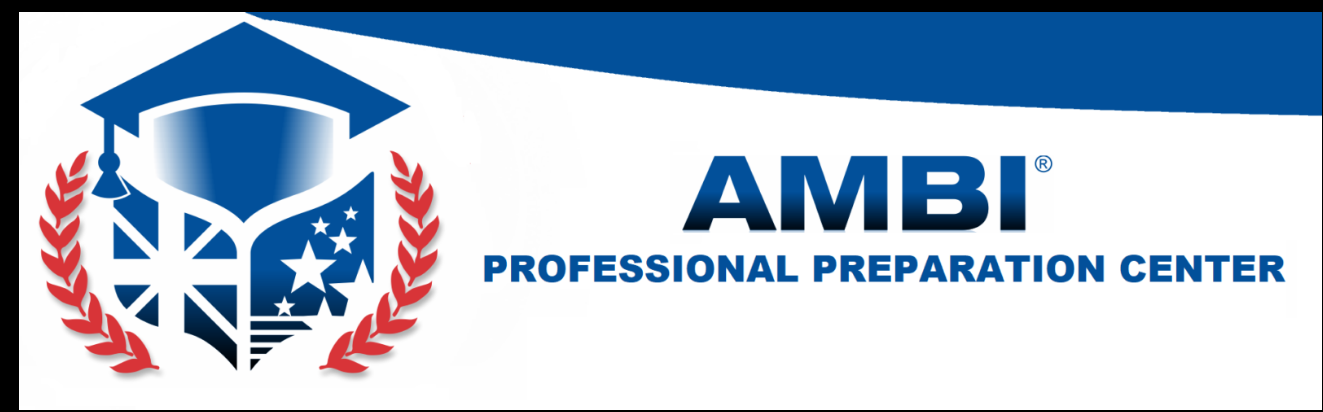 Lic. Juventino González Camarena2Formación Profesional y Corporativa Expansion  S.C.JaliscoLópez Mateos Sur No. 193, Col. Vallarta Poniente, Guadalajara, Jalisco.  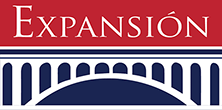 Lic. Eduardo Manuel Robles Martínez3Universidad De Ciencias Del Comportamiento, S.C. (Ucc)Ciudad de MéxicoCalzada de Tlalpan No. 2343, Col. Xotepingo, Coyoacan; Cdmx C.P. 04610.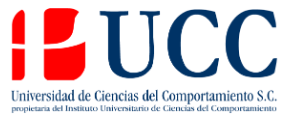 Lic. Santiago Hernández Monroy4Instituto De Ciencias y Estudios Tecnólogicos de Tamaulipas, A.C. (Icett)Nuevo LeónCalle Julián Villagrán No. 125 Nte. Local 125, Col. Centro C.P. 64000; Monterrey; Nuevo León.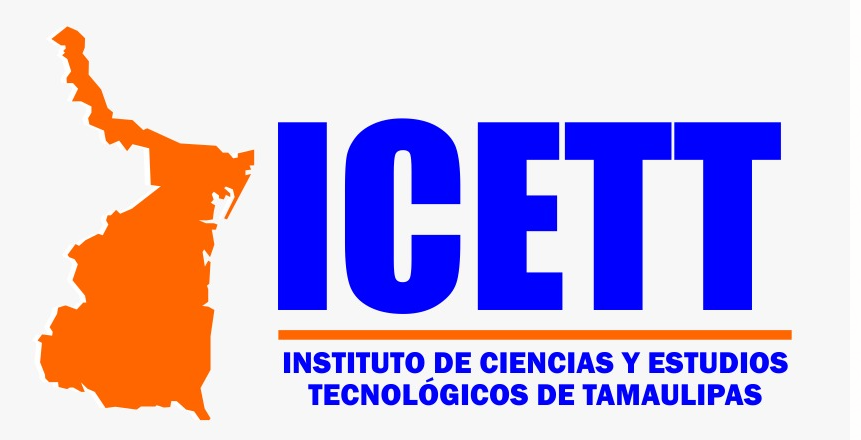 Ing. Miguel García Carbajal5Instituto De Ciencias y Estudios Tecnólogicos de Tamaulipas, A.C. (Icett)TamaulipasCalle Guadalupe Núm. 1100, Col. Lomas Del Real De Jarachina Norte, C.P. 88730, Reynosa, Tamaulipas.Ing. Miguel García Carbajal6Escuela Veteranos de la Revolución Gral. Lazaro Cardenas,  A.C.DurangoCalle Eglantinas No. 739, Colonia Villa Jardín, C.P. 35168;  Ciudad  Lerdo; Durango.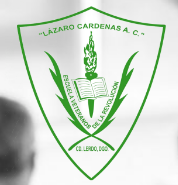 Lic. José David Maldonado7Centro de Educación, Capacitación, Desarrollo y Evaluación del Sureste. S.C.  (CECADEVS)ChiapasCalle 3ª Norte 316 A, Colonia Centro, C.P. 29000, Tuxtla Gutiérrez, Chiapas.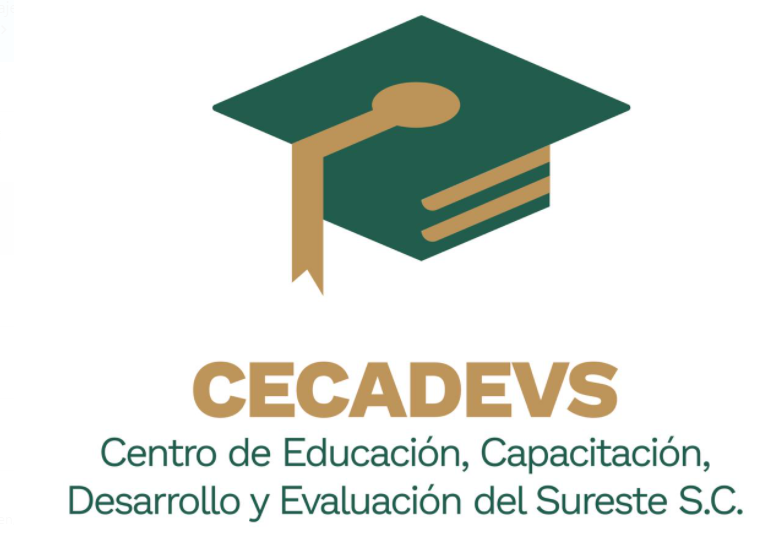 Lic. Viridiana Berenice Hernández García8Corporativo Académico Colins de Estudios Profesionales, S.C.   Edo. de MéxicoAv. Revolución No. 7, Col. San Cristobal Centro, Ecatepec De Morelos, Estado de México.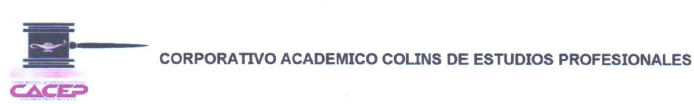 Lic. Cristian Manuel Colin Pacheco9Colegio de Estudios Multidisciplinario “Edgar Morin”Edo. de MéxicoCalle Ignacio Allende Número 13, Barrio Capula; Tepotzotlán; Edo. de México.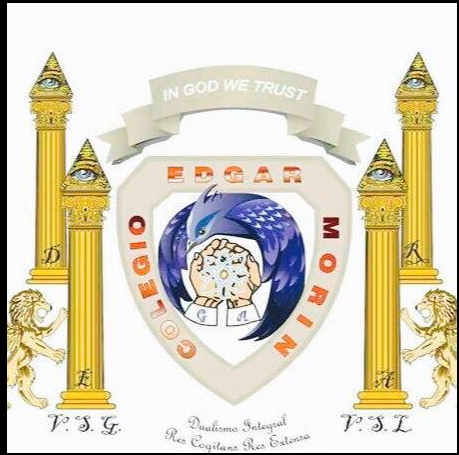 Dra. María Guadalupe Sosa Lara 10Consejo Hispano de Acreditación y Certificación “COHACER”Ciudad de MéxicoMontecito No. 38, Piso 34, Oficina 13, Colonia Nápoles, C.P. 03810,  Benito Juárez; Cdmx.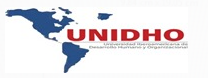 Lic. Josué Alfredo Varela Romero 11Consejo Hispano de Acreditación y Certificación “COHACER”Edo. de MéxicoAv. Hidalgo Oriente No. 25 Col. Centro, C.P. 52000, Lerma; Edo. de México.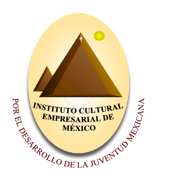 Lic. Josué Alfredo Varela Romero12Escuela Libre De Ciencias Políticas Y Administración Pública De Oriente, A.C. (ELCPAPO)VeracruzOriente 5 No. 313, Col. Héroes Ferrocarrileros, C.P. 91120, Xalapa, Veracruz de Ignacio de La Llave.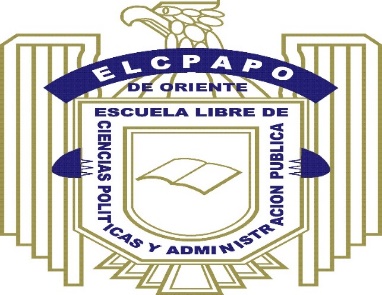 Lic. Jerónimo Rafael García Falcón13Instituto Cultural Mexicano (INCUMEX)San Luis PotosíCalle Julián de los Reyes No. 51, Zona Centro, San Luis Potosí; San Luis Potosí, C.P. 78000.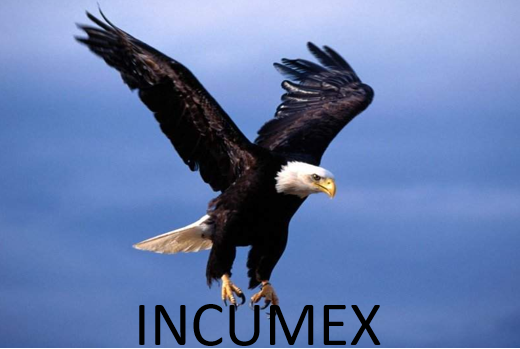 Lic. Brígido Hernández Hernández14Cetec Cancún S.C.Quintana RooAvenida Xel Ha, Lote 69 Y 60, Manzana 24, Manzana 34, Colonia Centro, Cancún, Quinta Roo.Ladislao Huesca Ochoa15Cetec Cordoba S.C.VeracruzAndador De La Avenida 1, Número 1727, Esquina Calle 19, Colonia Centro, Córdoba, Veracruz.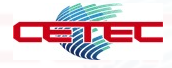 Ladislao Huesca Ochoa16Cetec Cuautepec S.C.Ciudad de MéxicoAvenida Cuautepec Número 210, Colonia La Pastora, Delegación Gustavo A. Madero. Ciudad de México.Ladislao Huesca Ochoa17Cetec Culiacán S.C.SinaloaCalle Antonio Rosales Número 286 Poniente, Colonia Centro Culiacán, Sinaloa.Ladislao Huesca Ochoa18Instituto Tecnológico Avanzado en Educación del Sureste S.C.  (CETEC)Chiapas7ª Avenida Poniente Sur, Número 510, Barrio Nicalocok, Comitán De Domínguez, Chiapas.Ladislao Huesca Ochoa19Cetec Mérida S.C.YucatánCalle 61, Número 496 por la calle 56 y 58, Colonia Centro Mérida, Yucatán.Ladislao Huesca Ochoa20Centro de Estudios de Educación Media y Superior (CETEC). S.C. MorelosCalle Cuautla, Número 130, Colonia Miraval, Cuernavaca, Morelos.Ladislao Huesca Ochoa21Cetec Santa Clara S.C.Edo. de MéxicoCalle 5 De Febrero Numero 54 Letra D, Esquina Vía Morelos, Colonia Santa Clara, Coatitla, Estado de México.Ladislao Huesca Ochoa22Capacitación en Computación e Ingles, S.C.  SonoraAvenida Aquiles Serdán, Número 54, Colonia Centro, Hermosillo, Sonora.Ladislao Huesca Ochoa23Centro de Estudios Técnicos en Computación de Veracruz, S.C.VeracruzAvenida Salvador Díaz Mirón, Número 505, Entre Paso Tronco Y Uribe, Colonia Centro Veracruz, Veracruz.Ladislao Huesca Ochoa24Centro de Estudios Técnicos en Computación de Jalapa, S.C.VeracruzCalle Doctor Lucio, Número 68, Colonia Centro, Xalapa, Veracruz.Ladislao Huesca Ochoa25Cetec Yucatán, S.C.YucatánCalle 65, Número 478, Edificio Siglo XIX, Colonia Centro Mérida, Colonia Centro, Mérida Yucatán.Ladislao Huesca Ochoa26Cetec Riviera Maya, S.C.Quintana RooPlaza Comercial Xop Inn, Avenida 30 Norte, S/N Colonia Centro, Solidaridad Playa Del Carmen, Quintana Roo, C.P. 77710.Ladislao Huesca Ochoa27Cetec Tuxtla.S.C.ChiapasCalle Central Sur, Número 247, Segundo Y Tercer Piso, Colonia Centro, Tuxtla Gutiérrez Chiapas.Ladislao Huesca Ochoa28Colegio Tecnológico de Estudios Avanzados de Morelia,  S.C.MichoacánAvenida Lázaro Cárdenas, Número 1471, Colonia Cuauhtémoc, Morelia, Michoacán.Ladislao Huesca Ochoa29Centro de Estudios Tecnológicos de San Cristobal, S.C.ChiapasCalle Ignacio López Rayón, Número 10, Col.  San Diego, San Cristóbal De La Casas, Chiapas, C.P. 29270.Ladislao Huesca Ochoa30Centro Informático del Norte S.C.  ChiapasAvenida Puerto de Acapulco Número 11, Colonia Ampliación Casas Alemán, Delegación Gustavo A. Madero, CDMX.Lic. Miguel Ruiz Acosta 31Centro de Estudios Técnicos en Idiomas y Computación S.C.Quinta RooAndador De La Avenida Héroes Número 14 Entre 22 De Enero Y Avenida Carmen Ochoa, Colonia Centro, Chetumal, Quinta Roo.Lic. Juan Ricardo Contreras García32Instituto de Desarrollo Humano y Asistencia Educativa (Idhae)OaxacaCarlos Merino Camarillo Número 22, Colonia del Maestro, C.P. 69005 Heroica Ciudad De Huajuapan De León; Oaxaca.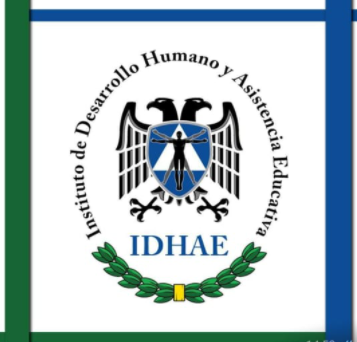 C. Julian González Villarreal 33Universidad de Desarrollo Vanguardista, S.C.  (UDEV)Quintana RooAv. de Los Héroes No. 245, Col. Adolfo López Mateos, Chetumal; Quintana Roo.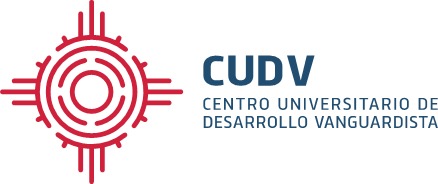 Maestra Guadalupe Castillo Ortiz34Centro Latinoamericano de Estudio Superior y Medio Superior (Insituto Claes)VeracruzAvenida Miguel Alemán No. 47, Col. Federal, C.P. 91140, Xalapa De Equez., Veracruz.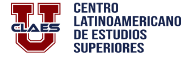 Teléfono: 228817227435Educándonos Sabemos Más, S.C. (Edumás)  San Luis PotosíCalle Lerdo De Tejada, No. 130, Entre Universidad Y Abasolo, Col. San Sebastián, C.P. 78349, San Luis Potosí; S.L.P.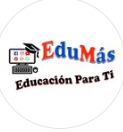 Teléfono:4445681268